PERBEDAAN PREVALENSI PENGGUNAAN GARAM BERYODIUM DI RUMAH TANGGA DAN PERTUMBUHAN TINGGI BADAN PADA ANAK SEKOLAH DI DESA BERINGKIT BELAYU DAN DESA BATANNYUH KECAMATAN MARGA KABUPATEN TABANAN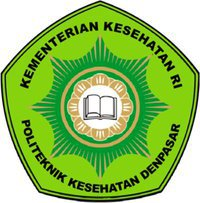 Oleh :I GUSTI AGUNG NINGRAH JAYAM UTAMINIM. P07131215037KEMENTERIAN KESEHATAN R IPOLITEKNIK KESEHATAN KEMENKES DENPASARJURUSAN GIZI PROGRAM STUDI DIPLOMA IV DENPASAR2019PERBEDAAN PREVALENSI PENGGUNAAN GARAM BERYODIUM DI RUMAH TANGGA DAN PERTUMBUHAN TINGGI BADAN PADA ANAK SEKOLAH DI DESA BERINGKIT BELAYU DAN DESA BATANNYUH KECAMATAN MARGA, KABUPATEN TABANANDiajukan Untuk Memenuhi Salah Satu Syarat Menyelesaikan Pendidikan Diploma IV Jurusan GiziPoliteknik Kesehatan DenpasarOleh :I GUSTI AGUNG NINGRAH JAYAM UTAMINIM. P07131215037KEMENTERIAN KESEHATAN R.IPOLITEKNIK KESEHATAN KEMENKES DENPASARJURUSAN GIZI PROGRAM STUDI DIPLOMA IV GIZIDENPASAR2019LEMBAR PERSETUJUANPERBEDAAN PREVALENSI PENGGUNAAN GARAM BERYODIUM DI RUMAH TANGGA DAN PERTUMBUHAN TINGGI BADAN PADA ANAK SEKOLAH DI DESA BERINGKIT BELAYU DAN DESA BATANNYUH KECAMATAN MARGA, KABUPATEN TABANANTELAH MENDAPATKAN PERSETUJUAN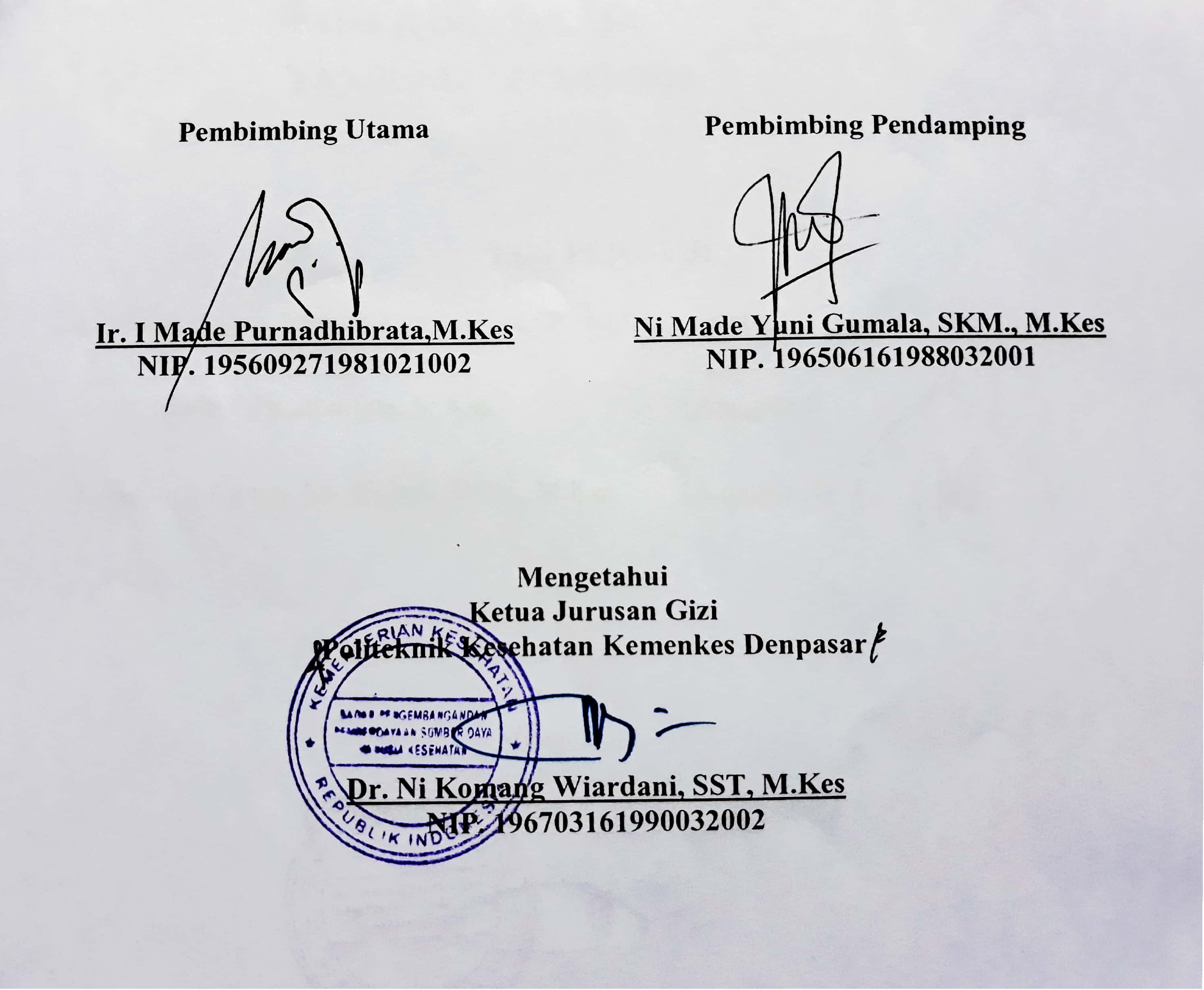 PENELITIAN DENGAN JUDUL :PERBEDAAN PREVALENSI PENGGUNAAN GARAM BERYODIUM DI RUMAH TANGGA DAN PERTUMBUHAN TINGGI BADAN PADA ANAK SEKOLAH DI DESA BERINGKIT BELAYU DAN DESA BATANNYUH KECAMATAN MARGA, KABUPATEN TABANANTELAH DIUJI DI HADAPAN TIM PENGUJIPADA HARI : SELASATANGGAL   : 27 MEI 2019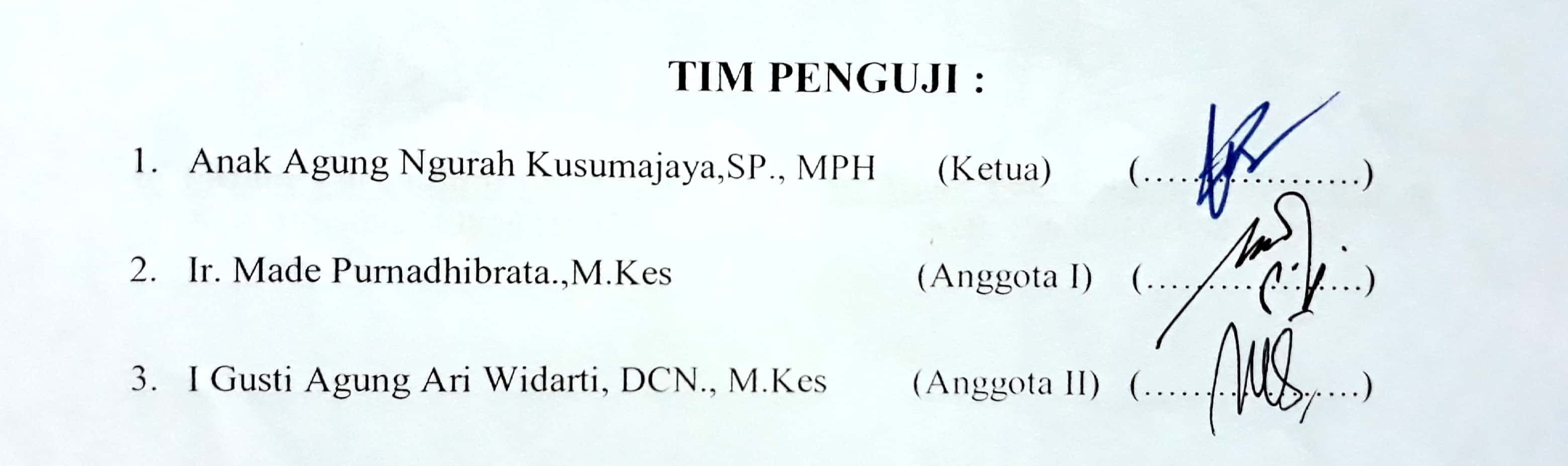 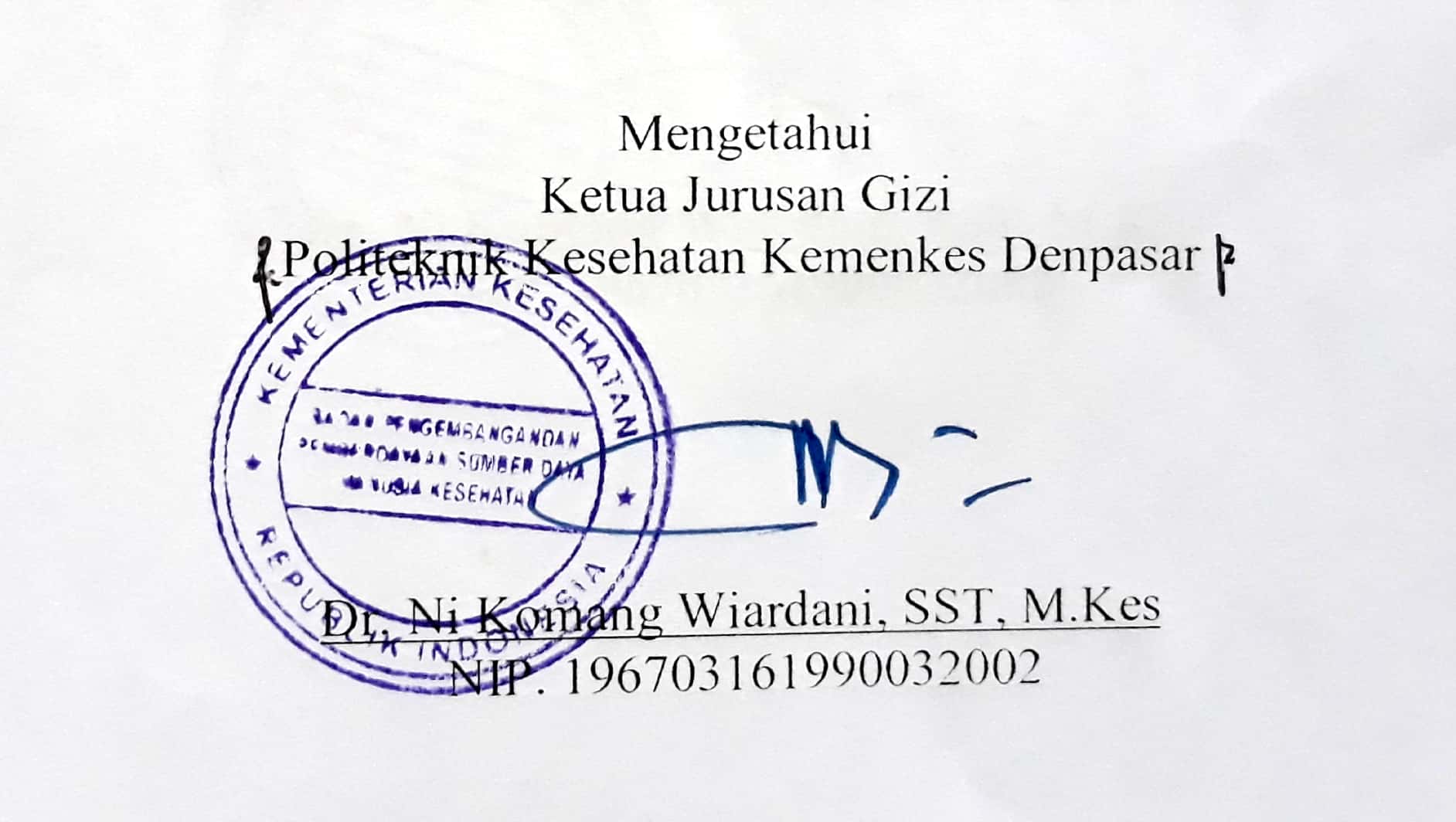 SURAT PERNYATAAN BEBAS PLAGIATSaya yang bertanda tangan di bawah ini :Nama	: I Gusti Agung Ningrah Jayam UtamiNIM	: P07131215037Program Studi	: Diploma IVJurusan	: GiziTahun Akademik	: 2018/2019Alamat	: Br. Medahan, Ds. Medahan, Blahbatuh, GianyarDengan ini saya menyatakan bahwa :Tugas akhir dengan judul Perbedaan Prevalensi Penggunaan Garam Beryodium Di Rumah Tangga Dan Pertumbuhan Tinggi Badan Pada Anak Sekolah Di Desa Beringkit Belayu Dan Desa Batannyuh Kecamatan Marga Kabupaten Tabanan adalah benar karya saya sendiri atau bukan plagiat hasil karya orang lain.Apabila dikemudian hari terbukti bahwa Tugas Akhir ini bukan karya saya sendiri atau plagiat hasil karya orang lain, maka saya bersedia menerima sanksi sesuai peraturan Mendiknas RI No. 17 Tahun 2010 dan ketentuan perundang-undangan yang berlaku.Demikian surat pernyataan ini saya buat untuk dipergunakan sebagaimana mestinya.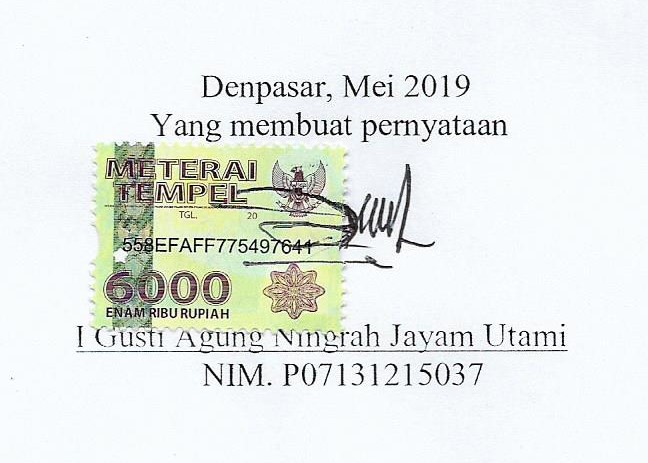 THE DIFFERENCE OF PREVALENCE OF USING IODIUM SALT IN HOUSEHOLD AND GROWTH OF STATURE OF STUDENTS IN BERINGKIT BELAYU VILLAGE AND BATANNYUH VILLAGE MARGA DISTRICT TABANAN REGENCYABSTRACTThe use of iodized salt is very important to prevent disruption due to lack of iodized salt and affect the growth height of students. Beringkit Belayu Village has organized a socialization of the use of iodized salt through distribution at the posyandu every month, while other villages have not yet socialized the use of iodized salt. The aims of this study was to determine the differences of prevalence of using iodium salt in household and growth height of students in Beringkit Belayu Village and Batannyuh village Marga district Tabanan regency. This research is a observasional study with a cross sectional approach and we got the sample total are 65 samples. We used chi square and t-test to analyzed data. Based on the results of the analysis, it is known that: there is a difference in the prevalence of iodized salt use in households in Beringkit Belayu and Batannyuh villages (p = 0.006) and there are no differences in height growth for studets in Beringkit Belayu village and Batannyuh village (p=0.83). Keywords : house hold, students, iodium salt, growth of staturePERBEDAAN PREVALENSI PENGGUNAAN GARAM BERYODIUM DI RUMAH TANGGA DAN PERTUMBUHAN TINGGI BADAN PADA ANAK SEKOLAH DI DESA BERINGKIT BELAYU  DAN DESA BATANNYUH KECAMATAN MARGA KABUPATEN TABANANABSTRAKPenggunaan garam beryodium sangat penting untuk mencegah gangguan akibat kekurangan garam beryodium dan berpengaruh terhadap pertumbuhan tinggi badan anak sekolah. Desa Beringkit Belayu telah menyelenggarakan sosialisasi penggunaan garam beryodium melalui distribusi di posyandu setiap bulan, sedangkan desa lain belum melakukan sosialisasi penggunaan garam beryodium. Tujuan penelitian ini yaitu untuk mengetahui prevalensi penggunaan garam beryodium di rumah tangga dan pertumbuhan tinggi badan anak sekolah di Desa Beringkit Belayu dan Desa Batannyuh, Kecamatan Marga, Kabupaten Tabanan. Penelitian ini adalah penelitian observasional menggunakan desain cross sectional dan sample berjumlah 65 orang. Uji statistic yang digunakan adalah uji chi square untuk penggunaan garam beryodium dan t-test untuk pertumbuhan tinggi badan anak sekolah. Berdasarkan hasil analisis, diketahui bahwa : adanya perbedaan prevalensi penggunaan garam beryodium di rumah tangga di desa Beringkit Belayu dan desa Batannyuh (p=0.006) dan tidak ada perbedaan pertumbuhan tinggi badan pada anak sekolah di desa Beringkit Belayu dan desa Batannyuh (p=0.83).Kata kunci : rumah tangga, anak sekolah, garam beyodium, pertumbuhan tinggi badanRINGKASAN PENELITIANPerbedaan Prevalensi Penggunaan Garam Beryodium Di Rumah Tangga Dan Pertumbuhan Tinggi Badan Pada Anak Sekolah Di Desa Beringkit Belayu  Dan Desa Batannyuh Kecamatan Marga Kabupaten TabananOleh : I Gusti Agung Ningrah Jayam Utami (P07131215037)Ditengah kemajuan teknologi dan system kesehatan dunia saat ini, beberapa negara masih bersentuhan dengan permasalahan malnutrisi yang berdampak pada penurunan kualitas hidup masyarakat. Kelompok umur yang rentan mengalami masalah gizi yaitu kelompok umur anak sekolah. Salah satu masalah gizi yang kerap dialami anak sekolah yaitu Gangguan Akibat Kekuranga Iodium (GAKI). Berdasarkan hasil riskesdas tahun 2013, Provinsi Bali menduduki peringkat kedua paling rendah setelah Aceh yaitu 50,8%.  (Badan Penelitian dan Pengembangan Kesehatan, 2013). Sedangkan di Bali Kabupaten Tabanan menempati urutan terendah namun sudah mulai ada peningkatan setiap tahunnya. Banjar Beringkit adalah salah satu banjar di Desa Beringkit Belayu yang menyelenggarakan sosialisasi penggunaan GAYO. Tujuan penelitian ini adalah untuk mengetahui perbedaan prevalensi penggunaan garam beryodium di rumah tangga dan pertumbuhan tinggi badan anak sekolah di desa Beringkit Belayu (program) dan desa Batannyuh (non program).Pertumbuhan diartikan sebagai suatu penambahan ukuran, berat, atau dimensive tubuh serta bagian-bagiannya. Pertumbuhan tinggi badan adalah suatu proses pertambahan tinggi badan. Tinggi badan merupakan parameter yang penting bagi keadaan yang telah lalu dan keadaan sekarang. Tinggi badan dapat dinilai dengan indeks TB/U. Salah satu cara penilaian status gizi adalah z-score dan standar yang dapat digunakan yaitu WHO Child Grotwh Standard. Dalam pertumbuhan  dipengaruhi oleh konsumsi energi dan protein, selain energi dan protein salah satu zat gizi yang mempengaruhi pertumbuhan adalah mineral iodium. Apabila anak sekolah kurang mengonsumsi garam beryodium dapat terjadi gangguan akibat kekurangan iodium (GAKI).Penelitian ini merupakan penelitian observasional dengan rancangan cross sectional. Penelitian dilaksanakan di Desa Beringkit Belayu dan Desa Batannyuh pada Februari 2019 dengan besar sampel sebanyak 65 sample yang terdiri dari 28 sampel dari Desa Beringkit dan 37 sampel dari Desa Batannyuh dengan Teknik sampling yang digunakan yaitu Purposive Sampling. Instrumen yang digunakan yaitu microtoise untuk mengukur tinggi badan dan iodin test untuk menguji kadar pada garam yang digunakan. Uji statistic yang digunakan yaitu uji chi square untuk penggunaan garam beryodium dan t-test untuk pertumbuhan tinggi badan. Dari hasil penelitian di desa Beringkit Belayu dan desa Batannyuh menunjukkan prevalensi penggunaan garam beryodium di rumah tangga yang berbeda. Dimana desa Beringkit Belayu 71.4% rumah tangga menggunakan garam beryodium sedangkan di desa Batannyuh 32.4% rumah tangga menggunakan garam beryodium. Perbedaan ini sangat nyata dimana setelah dilakukan uji statistic menggunakan uji chi-square terdapat perbedaan prevalensi penggunanaan garam beryodium di rumah tangga dengan nilai p < 0.006.Berdasarkan hasil pengolahan data statistic rata-rata nilai zscore pada desa Beringkit Belayu (program) yaitu -1.38464 dengan nilai minimum -3.04 dan nilai maximum 0.23 dengan standar deviasi 0.78104. Sedangkan nilai rata-rata di desa Batannyuh (non program) yaitu -1.32784 dengan nilai minimum -4.24 dan nilai maximum 1.26 dengan standar deviasi 1.42791. Hasil pengolahan data statistik menggunakan uji t-test (Independent sample t-tetst) p = 0.83 (p > 0,05) dengan artian tidak ada perbedaan pertyumbuhan tinggi badan pada anak sekolah di desa Beringkit Belayu (program) dan desa Batannyuh (non program).Dari hasil penelitian maka dapat disimpulkan terdapat perbedaan prevalensi penggunaan garam beryodium di rumah tangga dan tidak ada perbedaan pertumbuhan tinggi badan pada anak sekolah di desa Beringkit Belayu dan desa Batannyuh. Berdasarkan hasil tersebut sebaiknya desa Batannyuh menerapkan penggunaan garam beryodium di rumah tangga dan untuk di desa Beringkit Belayu juga sebaiknya meningkatkan konsumsi garam beryodium karena di beberapa rumah tangga masih ada yang tidak menggunakan garam beryodium.Daftar bacaan : 21 (1996 – 2017)KATA PENGANTAR      Puji Syukur penulis panjatkan kehadirat Tuhan Yang Maha Esa, atas Rahmat dan Karunia-Nya penulis dapat menyelesaikan Skripsi dengan judul “Perbedaan Prevalensi Penggunaan Garam Beryodium Di Rumah Tangga Dan Pertumbuhan Tinggi Badan Anak Sekolah Di Desa Beringkit Belayu Dan Desa Batannyuh, Kecamatan Marga, Kabupaten Tabanan’’.      Pada kesempatan ini peneliti menyampaikan penghargaan dan terimakasih kepada:Bapak Ir. I Made Purnadhibrata, M.Kes  selaku pembimbing utama yang telah banyak meluangkan waktu dalam memberikan arahan, bimbingan, kritik dan saran dalam penyusunan usulan penelitian ini.Ibu Ni Made Yuni Gumala, SKM., M.Kes selaku pembimbing pendamping yang selalu memotivasi,memberikan bimbingan, kritik dan saran dalam penyusunan usulan penelitian ini.Direktur Politeknik Kesehatan Denpasar, yang telah memberikan kesempatan dalam menempuh studi di Jurusan Gizi.Perbekel dan masyarakat desa Beringkit Belayu dan desa Batannyuh yang telah memberikan izin untuk melakukan penelitian di desa Beringkit Belayu dan desa Batannyuh.Ketua Jurusan Gizi Poltekkes Denpasar dan staf dosen yang telah mengajarkan dan mendidik hingga penyusunan penelitian ini.Kepada kedua orang tua dan pihak lainnya yang telah membantu dan memberikan dukungan selama proses penyusunan skripsi ini.Penulis menyadari bahwa penelitian ini masih jauh dari sempurna. Penulis mengharapkan kritik dan saran membangun dalam penyempurnaan penelitian ini. Akhir kata semoga penelitian ini dapat bermanfaat bagi kita semua.            Denpasar,  Mei 2019         PenulisDAFTAR ISIHalamanLEMBAR PERSETUJUAN	iiiPENELITIAN DENGAN JUDUL :	ivSURAT PERNYATAAN BEBAS PLAGIAT	vABSTRACT	viABSTRAK	viiRINGKASAN PENELITIAN	viiiKATA PENGANTAR	xDAFTAR ISI	xiDAFTAR TABEL	xiiiDAFTAR GAMBAR	xivDAFTAR LAMPIRAN	xvBAB I PENDAHULUANA.	Latar Belakang	1B.	Rumusan Masalah	4C.	Tujuan	4D.	Manfaat	5BAB II TINJAUAN PUSTAKAA.	Pertumbuhan Tinggi Badan	6B.	Pengukuran Tinggi Badan Secara Antropometri	8C.	Mineral Iodium	10D. Anak Sekolah	15BAB III KERANGKA KONSEPA.	Kerangka Konsep	18B.	Variabel dan Definisi Operasional	19C.	Hipotesis	20BAB IV METODE PENELITIANA.	Jenis Penelitian	21B.	Tempat dan Waktu Penelitian	21C.	Populasi dan Sample	21D.	Jenis dan Cara Pengumpulan Data	23E.	Alat Dan Instrument	24F.	Pengolahan dan Analisis Data	25BAB V HASIL DAN PEMBAHASANA.	Hasil	28B.	Pembahasan	38BAB VI SIMPULAN DAN SARANsA.	Simpulan	42B.	Saran	42DAFTAR PUSTAKA	44LAMPIRAN	46DAFTAR TABELTabel									HalamanDampak Akibat GAKI		11Definisi Operasional		19Sebaran Responden Menurut Umur		30Sebaran Responden Menurut Pendidikan		31Sebaran Responden Menurut Pekerjaan 		32Sebaran Sample Menurut Jenis Kelamin		33Sebaran Sample Menurut Umur		34Sebaran Sample Menurut Penggunaan Gayo		35Pertumbuhan Tinggi Badan Anak Sekolah		36Perbedaan Prevalensi Penggunaan Gayo		37Perbedaan Pertumbuhan Tinggi Badan Anak Sekolah		38DAFTAR GAMBARGambar							      HalamanKerangka Konsep		18DAFTAR LAMPIRANLampiran							HalamanInformed consent		46Data Identitas		48Kuisioner Penggunaan Garam Beryodium		50Kuisioner Kesehatan Anak Sekolah		52Kuesioner Pengukuran Antropometri		53Hasil Pengumpulan Data		54Surat Ijin Penelitian		56